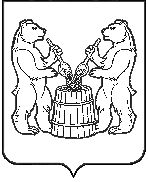 ГЛАВА МУНИЦИПАЛЬНОГО ОБРАЗОВАНИЯ «УСТЬЯНСКИЙ МУНИЦИПАЛЬНЫЙ РАЙОН»  АРХАНГЕЛЬСКОЙ  ОБЛАСТИПОСТАНОВЛЕНИЕот 16 июля 2019 года № 864    р.п. ОктябрьскийО назначении общественных обсуждений по проекту планировки территории и проекту межевания территорииНа основании заявления администрации муниципального образования «Шангальское» от 16 июля 2019 года, в соответствии со статьей 45 Градостроительного кодекса Российской Федерации, Федеральным законом от 06 октября 2003 года № 131-ФЗ «Об общих принципах организации местного самоуправления в Российской Федерации», руководствуясь Уставом муниципального образования «Устьянский муниципальный район»ПОСТАНОВЛЯЮ:1. Назначить общественные обсуждения по проекту планировки территории и проекту межевания территории, предусматривающим размещение линейного объекта «Магистральный водопровод, Архангельская область, Устьянский район, с. Шангалы, ул. Сельская – ул. Ленина» с 19 июля 2019 года по 18 августа 2019 года.2. Подготовку и проведение общественных обсуждений по проекту планировки территории и проекту межевания территории, предусматривающим размещение линейного объекта «Магистральный водопровод, Архангельская область, Устьянский район, с. Шангалы, ул. Сельская – ул. Ленина» возложить на комиссию по рассмотрению вопросов о предоставлении разрешения на условно разрешенный вид использования земельного участка или объекта капитального строительства и об отклонении от предельных параметров разрешенного строительства, реконструкции объектов капитального строительства, созданную постановлением администрации муниципального образования «Устьянский муниципальный район» от 11 марта 2019 года  № 287.3. Прием предложений и замечаний по проекту планировки территории и проекту межевания территории, предусматривающим размещение линейного объекта «Магистральный водопровод, Архангельская область, Устьянский район, с. Шангалы, ул. Сельская – ул. Ленина» осуществляется в срок до 18 августа 2019 года посредством официального сайта администрации муниципального образования «Устьянский муниципальный район» в информационно-телекоммуникационной сети «Интернет» http://www.ustyany.ru (через интернет-приемную), в письменной форме в адрес администрации муниципального образования «Устьянский муниципальный район»: Архангельская область, Устьянский район, р.п. Октябрьский, ул. Комсомольская, д. 7, посредством записи в книге (журнале) учета посетителей экспозиции проекта, рассматриваемого на общественных обсуждениях.4. Отделу по организационной работе и местному самоуправлению администрации муниципального образования «Устьянский муниципальный район» обеспечить опубликование настоящего постановления в муниципальном вестнике «Устьяны».5. Проект планировки территории и проект межевания территории, предусматривающим размещение линейного объекта «Магистральный водопровод, Архангельская область, Устьянский район, с. Шангалы, ул. Сельская – ул. Ленина» разместить на информационных стендах в здании администрации муниципального образования «Шангальское» по адресу:  Архангельская область, Устьянский район, с. Шангалы, ул. Ленина, 23.   6. Настоящее постановление вступает в силу после его официального опубликования.7. Контроль за исполнением данного постановления возложить на начальника управления строительства и инфраструктуры, заместителя главы администрации муниципального образования «Устьянский муниципальный район» по строительству и муниципальному хозяйству.Глава муниципального образования                                       А.А. Хоробров